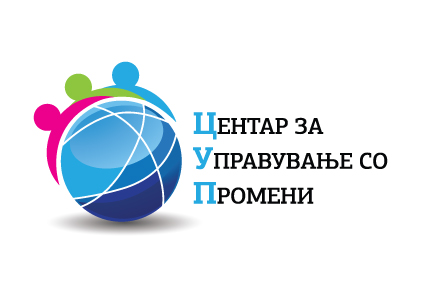 За потребите на проектот „Следење на принципите на јавната администрација во зачувување на вредности на добро управување“, финансиран од Европската Унија, Центарот за управување со промени - ЦУП испраќа:ПОКАНА ЗА ДОСТАВУВАЊЕ ПОНУДИ – 0804-08/2018за набавка на услуги за одржување на настанЦентарот за управување со промени - ЦУП во рамките на проектот „ Следење на принципите на јавната администрација во зачувување на вредности на добро управување “ има потреба од услуги за одржување на настан за потребите на проектот – работилница со грантистите на проектот.Услугите треба да вклучуваат:Изнајмување на сала за конференција за 35 учеснициКоктел за 35 учеснициКафе пауза за 35 учеснициНегазирани води за 35 учеснициПроектор и простор за проектирањеВреме на одржувањеЗавршната конференција на проектот се планира да се одржи на 31.05.2017 година (четврток), и тоа од 10:30 до 14:00 часот (прелиминарна временска рамка).ЦУП го задржува правото на измена на времето на одржување на конференцијата, во текот на месец јуни 2018 година.Ве охрабруваме да ни доставите Ваша понуда за горенаведената покана. Понудата треба да ги содржи следните елементи: Опис на сала за одржување на настанотОпис на кетеринг (кафе пауза и коктел)Финансиска понуда.Финансискиот дел од понудата треба да биде во следниот формат:Финансиската понуда треба да биде изразена без вклучен ДДВ, бидејќи проектот е ослободен од плаќање на ДДВ.Изборот на добавувачот ќе се изврши по пат на евалуација на квалитативната и на финансиската понуда. 5. Услови и начин на плаќањеПлаќање: 100% по реализација на услугата.6. Набавката е неделива.7. Начин на доставување на понудитеПонудата се доставува по е-пошта на следната адреса: info@cup.org.mk, или во хартиена форма во архивата на Центарот за управување со промени, на адреса: ул. Рајко Жинзифов бр.44-1, Скопје.Краен рок на доставување на понудите е до 28.05.2018 година (петок), до 12 часот.Понудите што ќе пристигнат по наведениот рок, како и оние кои не се изработени според пропозициите на повикот, нема да бидат земени предвид. Сите дополнителни појаснувања може да се добијат преку адресата на е-пошта на ЦУП, info@cup.org.mk, најдоцна до 25.05.2018 година.Рок на важност на понудата: најмалку 30 дена.СтавкаОпис на услугатаЕдинечна цена без ДДВВкупна цена без ДДВ1.2.3.4.ВКУПНОВКУПНО